Chemistry 2.6 AS 91166 Demonstrate understanding of chemical reactivity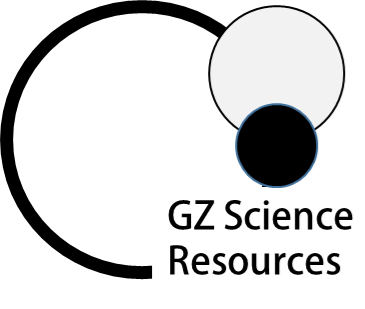 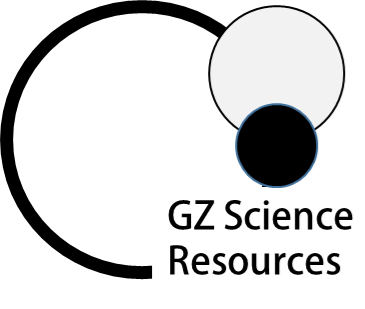 Writing Excellence answers to Reaction rate Factors – Surface Area questionsReaction Rate Factors – Surface Area  QUESTIONReaction Rate Factors – Surface Area  QUESTIONQuestion:    Compare and contrast the reactions of 0.5 g of magnesium ribbon, Mg(s), with 50.0 mL of 0.100 mol L–1 hydrochloric acid, HCl(aq), and 0.5 g of magnesium powder, Mg(s), with 50.0 mL of 0.100 mol L–1 hydrochloric acid, HCl(aq).Refer to collision theory and rates of reaction in your answer.Question:    Compare and contrast the reactions of 0.5 g of magnesium ribbon, Mg(s), with 50.0 mL of 0.100 mol L–1 hydrochloric acid, HCl(aq), and 0.5 g of magnesium powder, Mg(s), with 50.0 mL of 0.100 mol L–1 hydrochloric acid, HCl(aq).Refer to collision theory and rates of reaction in your answer.ANSWERANSWER1. state the collision theory2.  Describe the reactants in your reaction and state which factors are the same3.  Describe the reactants in your reaction and state which factor is different (the factor affecting reaction rate)4. link the factor to the collision theory5. link the reaction to more successful collisions occurring per unit of time6. link to more products (name products) being formed per unit of time AND link to a faster reaction rate7. summarize the reaction with the slower reaction rate8. Explain that both reactions will produce the same amount of product eventually as they started with the same amount of reactants